ЗАТВЕРДЖЕНОДодаток 1до рішення виконавчого комітету Литовезької сільської ради                                                                            від 28.01.2021 р № 16ЗАТВЕРДЖЕНОДодаток 2     до рішення виконавчого комітету Литовезької сільської ради від 28.01.2021 р. № 16ТЕХНОЛОГІЧНА КАРТКА адміністративної послуги Реєстрація/зняття з реєстрації місця проживання/перебування 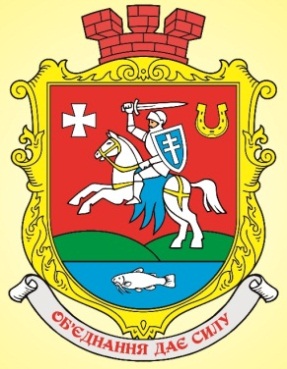 ЛИТОВЕЗЬКА СІЛЬСЬКА РАДАЛИТОВЕЗЬКА СІЛЬСЬКА РАДАІнформаційна картаРеєстрація/зняття з реєстрації місця проживання/перебування0003400037 ІК-661.1.Інформація про  ЦНАП   (місце подання документів та отримання результату послуги)Інформація про  ЦНАП   (місце подання документів та отримання результату послуги)Центр надання адміністративних послуг у виконавчому комітеті Литовезької сільської ради45325, Волинська область, Іваничівський район, с. Литовеж, вул. Володимира Якобчука, 11Понеділок, вівторок, середа: 09.00 -16.30Четвер: 09.00 – 20.00П’ятниця: 09.00- 15.30(03372)95-3-31lytov-rada@ukr.netНормативні акти, якими регламентується надання адміністративної послугиНормативні акти, якими регламентується надання адміністративної послугиНормативні акти, якими регламентується надання адміністративної послугиНормативні акти, якими регламентується надання адміністративної послугиНормативні акти, якими регламентується надання адміністративної послуги2Закони УкраїниЗакони УкраїниЗ акон України «Про свободу пересування та вільний вибір місця проживання в Україні»
Закон України «Про місцеве самоврядування»
Закон України «Про внесення змін до деяких законодавчих актів України щодо розширення повноважень органів місцевого самоврядування та оптимізації надання адміністративних послуг»
Закон України «Про адміністративні послуги»З акон України «Про свободу пересування та вільний вибір місця проживання в Україні»
Закон України «Про місцеве самоврядування»
Закон України «Про внесення змін до деяких законодавчих актів України щодо розширення повноважень органів місцевого самоврядування та оптимізації надання адміністративних послуг»
Закон України «Про адміністративні послуги»3Акти Кабінету Міністрів УкраїниАкти Кабінету Міністрів УкраїниПостанова КМУ від 02.03.2016 № 207
«Про затвердження правил реєстрації місця
проживання та Порядку передачі органами
реєстрації інформації до Єдиного державного
демографічного реєстру»Постанова КМУ від 02.03.2016 № 207
«Про затвердження правил реєстрації місця
проживання та Порядку передачі органами
реєстрації інформації до Єдиного державного
демографічного реєстру»4Акти центральних органів виконавчої владиАкти центральних органів виконавчої владиВідсутніВідсутніУмови отримання адміністративної послугиУмови отримання адміністративної послугиУмови отримання адміністративної послугиУмови отримання адміністративної послугиУмови отримання адміністративної послуги5Підстава для отримання адміністративної послугиПідстава для отримання адміністративної послугиЗаява фізичної особи/законного представника/представника на підставі довіреності, посвідченої в установленому законом порядку, за встановленою формою.Заява фізичної особи/законного представника/представника на підставі довіреності, посвідченої в установленому законом порядку, за встановленою формою.6Вичерпний перелік документів, необхідних для отримання адміністративної послугиВичерпний перелік документів, необхідних для отримання адміністративної послугиРеєстрація місця проживанняДля реєстрації місця проживання особа або її представник подає:1. Заяву за формами, наведеними відповідно у додатках 6, 7 або 8 до Правил реєстрації місця проживання;2. Документ до якого вносяться відомості про місце проживання /перебування (паспорт громадянина України, тимчасове посвідчення громадянина України, посвідка на постійне проживання, посвідка на тимчасове проживання, посвідчення біженця, посвідчення особи, яка потребує додаткового захисту, посвідчення особи, якій надано тимчасовий захист, довідка про звернення за захистом в Україні);3. Свідоцтво про народження (для осіб, що не досягли 16-річного віку)4. Квитанцію про сплату адміністративного збору (у разі реєстрації місця проживання одночасно із зняттям з попереднього місця проживання адміністративний збір стягується лише за одну послугу);5. Документи, що підтверджують:право на проживання в житлі — ордер, свідоцтво про право власності, договір найму (піднайму, оренди), рішення суду, яке набрало законної сили, про надання особі права на вселення до житлового приміщення, визнання за особою права користування житловим приміщенням або права власності на нього, права на реєстрацію місця проживання або інші документи. У разі відсутності зазначених документів реєстрація особи здійснюється за згодою власника/співвласників житла, наймача та членів його сім’ї на реєстрацію місця проживання (зазначені документи або згода не вимагаються при реєстрації місця проживання неповнолітніх за адресою реєстрації місця проживання батьків/одного з батьків або законного представника/представників);право на перебування або взяття на облік у спеціалізованій соціальній установі, закладі соціального обслуговування та соціального захисту особи — довідка про прийняття на обслуговування в спеціалізованій соціальній установі, закладі соціального обслуговування та соціального захисту особи за формою згідно з додатком 9, копія посвідчення про взяття на облік бездомної особи, форма якого затверджується Мінсоцполітики (для осіб, які перебувають на обліку у цих установах або закладах);проходження служби у військовій частині, адреса якої зазначається під час реєстрації, — довідка про проходження служби у військовій частині, видана командиром військової частини за формою згідно з додатком 10 до Правил реєстрації місця проживання (для військовослужбовців, крім військовослужбовців строкової служби);6. Військовий квиток або посвідчення про приписку (для громадян, які підлягають взяттю на військовий облік або перебувають на військовомуобліку);7. Заяву про зняття особи з реєстрації місця проживання за формою згідно з додатком 11 до Правил реєстрації місця проживання (у разіздійснення реєстрації місця проживання з одночасним зняттям з реєстрації попереднього місця проживання).У разі подання заяви представником особи додатково подаються:   документ, що посвідчує особу представника;   документ, що підтверджує повноваження особи, як представника, крім випадків, коли заява подається законними представниками малолітньої дитини — батьками (усиновлювачами).Реєстрація місця проживання особи за заявою законного представника здійснюється за згодою інших законних представників.У разі реєстрації місця проживання батьків за різними адресами місце проживання дитини, яка не досягла 14 років, реєструється разом з одним із батьків за письмовою згодою другого з батьків у присутності особи, яка приймає заяву, або на підставі засвідченої в установленому порядку письмової згоди другого з батьків (крім випадків, коли місце проживання дитини визначено відповідним рішенням суду або рішенням органу опіки та піклування).Зняття з реєстрації місця проживанняДля зняття з реєстрації місця проживання особа або її представник подає заяву за формою згідно з додатком 11 до Правил реєстрації місця проживання.У визначених законодавством випадках, зняття з реєстрації місця проживання здійснюєтьсяна підставі:   рішення суду, яке набрало законної сили, про позбавлення права власності на житлове приміщення або права користування житловимприміщенням, про виселення, про зняття з реєстрації місця проживання особи, про визнання особи безвісно відсутньою або оголошення її померлою;   свідоцтва про смерть;   повідомлення територіального органу або підрозділу ДМС із зазначенням відповідних реквізитів паспорта померлої особи або документа про смерть, виданого компетентним органом іноземної держави, легалізованого в установленому порядку;   інших документів, які свідчать про припинення:   підстав для перебування на території України іноземців та осіб без громадянства (інформація територіального органу ДМС або територіального підрозділу ДМС, на території обслуговування якого зареєстровано місце проживання особи, про закінчення строку дії посвідки на тимчасове проживання або копія рішення про скасування посвідки на тимчасове проживання чи скасування дозволу на імміграцію та посвідки на постійне проживання в Україні);   підстав для проживання бездомної особи у спеціалізованій соціальній установі, закладі соціального обслуговування та соціального захисту (письмове повідомлення соціальної установи, закладу соціального обслуговування та соціального захисту);   підстав на право користування житловим приміщенням (закінчення строку дії договору оренди, найму, піднайму житлового приміщення,строку навчання в навчальному закладі (у разі реєстрації місця проживання в гуртожитку навчального закладу на час навчання), відчуження житла та інших визначених законодавством документів).   Зняття з реєстрації місця проживання у зв’язку з припиненням підстав для проживання бездомної особи у спеціалізованій соціальній установі, закладі соціального обслуговування та соціального захисту та припиненням підстав на право користування житловим приміщеннямздійснюється за клопотанням уповноваженої особи закладу/установи або за заявою власника/наймача житла або їх представників.   Зняття з реєстрації місця проживання дітей-сиріт та дітей, позбавлених батьківського піклування, осіб, стосовно яких встановлено опіку чи піклування, здійснюється за погодженням з органами опіки і піклування.   Разом із заявою особа подає:   документ, до якого вносяться відомості про зняття з реєстрації місця проживання. Якщо дитина не досягла 16-річного віку, подається     свідоцтво про народження;   квитанцію про сплату адміністративного збору;   військовий квиток або посвідчення про приписку (для громадян, які підлягають взяттю на військовий облік або перебувають на військовомуобліку).   У разі подання заяви представником особи, крім зазначених документів, додатково подаються:   документ, що посвідчує особу представника;   документ, що підтверджує повноваження особи як представника, крім випадків, коли заява подається законними представниками малолітньоїдитини — батьками (усиновлювачами).   Зняття з реєстрації місця проживання особи за заявою законного представника здійснюється за згодою інших законних представників.   У разі реєстрації місця проживання батьків за різними адресами зняття з реєстрації місця проживання дитини, яка не досягла 14 років, разом з одним із батьків здійснюється за письмовою згодою другого з батьків у присутності особи, яка приймає заяву, або на підставі засвідченої в установленому порядку письмової згоди другого з батьків (крім випадків, коли місце проживання дитини визначено відповідним рішенням суду або рішенням органу опіки та піклування).Реєстрація місця проживанняДля реєстрації місця проживання особа або її представник подає:1. Заяву за формами, наведеними відповідно у додатках 6, 7 або 8 до Правил реєстрації місця проживання;2. Документ до якого вносяться відомості про місце проживання /перебування (паспорт громадянина України, тимчасове посвідчення громадянина України, посвідка на постійне проживання, посвідка на тимчасове проживання, посвідчення біженця, посвідчення особи, яка потребує додаткового захисту, посвідчення особи, якій надано тимчасовий захист, довідка про звернення за захистом в Україні);3. Свідоцтво про народження (для осіб, що не досягли 16-річного віку)4. Квитанцію про сплату адміністративного збору (у разі реєстрації місця проживання одночасно із зняттям з попереднього місця проживання адміністративний збір стягується лише за одну послугу);5. Документи, що підтверджують:право на проживання в житлі — ордер, свідоцтво про право власності, договір найму (піднайму, оренди), рішення суду, яке набрало законної сили, про надання особі права на вселення до житлового приміщення, визнання за особою права користування житловим приміщенням або права власності на нього, права на реєстрацію місця проживання або інші документи. У разі відсутності зазначених документів реєстрація особи здійснюється за згодою власника/співвласників житла, наймача та членів його сім’ї на реєстрацію місця проживання (зазначені документи або згода не вимагаються при реєстрації місця проживання неповнолітніх за адресою реєстрації місця проживання батьків/одного з батьків або законного представника/представників);право на перебування або взяття на облік у спеціалізованій соціальній установі, закладі соціального обслуговування та соціального захисту особи — довідка про прийняття на обслуговування в спеціалізованій соціальній установі, закладі соціального обслуговування та соціального захисту особи за формою згідно з додатком 9, копія посвідчення про взяття на облік бездомної особи, форма якого затверджується Мінсоцполітики (для осіб, які перебувають на обліку у цих установах або закладах);проходження служби у військовій частині, адреса якої зазначається під час реєстрації, — довідка про проходження служби у військовій частині, видана командиром військової частини за формою згідно з додатком 10 до Правил реєстрації місця проживання (для військовослужбовців, крім військовослужбовців строкової служби);6. Військовий квиток або посвідчення про приписку (для громадян, які підлягають взяттю на військовий облік або перебувають на військовомуобліку);7. Заяву про зняття особи з реєстрації місця проживання за формою згідно з додатком 11 до Правил реєстрації місця проживання (у разіздійснення реєстрації місця проживання з одночасним зняттям з реєстрації попереднього місця проживання).У разі подання заяви представником особи додатково подаються:   документ, що посвідчує особу представника;   документ, що підтверджує повноваження особи, як представника, крім випадків, коли заява подається законними представниками малолітньої дитини — батьками (усиновлювачами).Реєстрація місця проживання особи за заявою законного представника здійснюється за згодою інших законних представників.У разі реєстрації місця проживання батьків за різними адресами місце проживання дитини, яка не досягла 14 років, реєструється разом з одним із батьків за письмовою згодою другого з батьків у присутності особи, яка приймає заяву, або на підставі засвідченої в установленому порядку письмової згоди другого з батьків (крім випадків, коли місце проживання дитини визначено відповідним рішенням суду або рішенням органу опіки та піклування).Зняття з реєстрації місця проживанняДля зняття з реєстрації місця проживання особа або її представник подає заяву за формою згідно з додатком 11 до Правил реєстрації місця проживання.У визначених законодавством випадках, зняття з реєстрації місця проживання здійснюєтьсяна підставі:   рішення суду, яке набрало законної сили, про позбавлення права власності на житлове приміщення або права користування житловимприміщенням, про виселення, про зняття з реєстрації місця проживання особи, про визнання особи безвісно відсутньою або оголошення її померлою;   свідоцтва про смерть;   повідомлення територіального органу або підрозділу ДМС із зазначенням відповідних реквізитів паспорта померлої особи або документа про смерть, виданого компетентним органом іноземної держави, легалізованого в установленому порядку;   інших документів, які свідчать про припинення:   підстав для перебування на території України іноземців та осіб без громадянства (інформація територіального органу ДМС або територіального підрозділу ДМС, на території обслуговування якого зареєстровано місце проживання особи, про закінчення строку дії посвідки на тимчасове проживання або копія рішення про скасування посвідки на тимчасове проживання чи скасування дозволу на імміграцію та посвідки на постійне проживання в Україні);   підстав для проживання бездомної особи у спеціалізованій соціальній установі, закладі соціального обслуговування та соціального захисту (письмове повідомлення соціальної установи, закладу соціального обслуговування та соціального захисту);   підстав на право користування житловим приміщенням (закінчення строку дії договору оренди, найму, піднайму житлового приміщення,строку навчання в навчальному закладі (у разі реєстрації місця проживання в гуртожитку навчального закладу на час навчання), відчуження житла та інших визначених законодавством документів).   Зняття з реєстрації місця проживання у зв’язку з припиненням підстав для проживання бездомної особи у спеціалізованій соціальній установі, закладі соціального обслуговування та соціального захисту та припиненням підстав на право користування житловим приміщеннямздійснюється за клопотанням уповноваженої особи закладу/установи або за заявою власника/наймача житла або їх представників.   Зняття з реєстрації місця проживання дітей-сиріт та дітей, позбавлених батьківського піклування, осіб, стосовно яких встановлено опіку чи піклування, здійснюється за погодженням з органами опіки і піклування.   Разом із заявою особа подає:   документ, до якого вносяться відомості про зняття з реєстрації місця проживання. Якщо дитина не досягла 16-річного віку, подається     свідоцтво про народження;   квитанцію про сплату адміністративного збору;   військовий квиток або посвідчення про приписку (для громадян, які підлягають взяттю на військовий облік або перебувають на військовомуобліку).   У разі подання заяви представником особи, крім зазначених документів, додатково подаються:   документ, що посвідчує особу представника;   документ, що підтверджує повноваження особи як представника, крім випадків, коли заява подається законними представниками малолітньоїдитини — батьками (усиновлювачами).   Зняття з реєстрації місця проживання особи за заявою законного представника здійснюється за згодою інших законних представників.   У разі реєстрації місця проживання батьків за різними адресами зняття з реєстрації місця проживання дитини, яка не досягла 14 років, разом з одним із батьків здійснюється за письмовою згодою другого з батьків у присутності особи, яка приймає заяву, або на підставі засвідченої в установленому порядку письмової згоди другого з батьків (крім випадків, коли місце проживання дитини визначено відповідним рішенням суду або рішенням органу опіки та піклування).7Спосіб подання документів, необхідних для отримання адміністративної послугиСпосіб подання документів, необхідних для отримання адміністративної послугиЗаявник для одержання адміністративної послуги звертається до центру надання адміністративних послугЗаявник для одержання адміністративної послуги звертається до центру надання адміністративних послуг8Платність (безоплатність) надання адміністративної послугиПлатність (безоплатність) надання адміністративної послугиАдміністративна послуга є платною.Адміністративна послуга є платною.8.1Нормативно-правові акти, на підставі яких стягується платаНормативно-правові акти, на підставі яких стягується платаЗакон України «Про свободу пересування та вільний вибір місця проживання в Україні»;Закон України «Про надання адміністративних послуг».Закон України «Про свободу пересування та вільний вибір місця проживання в Україні»;Закон України «Про надання адміністративних послуг».8.2Розмір та порядоквнесення плати заадміністративнупослугуРозмір та порядоквнесення плати заадміністративнупослугуЗа реєстрацію, зняття з реєстрації місця проживання сплачується адміністративний збір:   у разі звернення особи протягом встановленого Законом України «Про свободу пересування та вільний вибір місця проживання в Україні» строку - у розмірі 0,0085 розміру мінімальної заробітної плати;
   у разі звернення особи з порушенням встановленого цим Законом строку - у розмірі 0,0255 розміру мінімальної заробітної плати.
   У разі реєстрації місця проживання одночасно із зняттям з попереднього місця проживання адміністративний збір стягується лише за одну адміністративну послугу та зараховується до місцевого бюджету за новим місцем проживання.За реєстрацію, зняття з реєстрації місця проживання сплачується адміністративний збір:   у разі звернення особи протягом встановленого Законом України «Про свободу пересування та вільний вибір місця проживання в Україні» строку - у розмірі 0,0085 розміру мінімальної заробітної плати;
   у разі звернення особи з порушенням встановленого цим Законом строку - у розмірі 0,0255 розміру мінімальної заробітної плати.
   У разі реєстрації місця проживання одночасно із зняттям з попереднього місця проживання адміністративний збір стягується лише за одну адміністративну послугу та зараховується до місцевого бюджету за новим місцем проживання.9Строк надання адміністративної послугиСтрок надання адміністративної послугиУ день безпосереднього звернення особи чи вдень подання особою або її представникомдокументів/в день отримання документів відцентру надання адміністративних послуг.У день безпосереднього звернення особи чи вдень подання особою або її представникомдокументів/в день отримання документів відцентру надання адміністративних послуг.10Перелік підстав для відмови у наданні адміністративної послугиПерелік підстав для відмови у наданні адміністративної послуги1.Особа не подала документів або інформації, необхідних для реєстрації/зняття з реєстрації місця проживання;   2.Подані документи є недійсними або у них міститься недостовірна інформація;   3.Для реєстрації/зняття з реєстрації звернулась особа, яка не досягла 14-річного віку. Рішення про відмову в реєстрації/знятті з реєстрації місця проживання приймається в день звернення особи або її представника шляхом зазначення у заяві про реєстрацію/зняття з реєстрації місця проживання підстав відмови. Зазначена заява повертається особі або її представнику.1.Особа не подала документів або інформації, необхідних для реєстрації/зняття з реєстрації місця проживання;   2.Подані документи є недійсними або у них міститься недостовірна інформація;   3.Для реєстрації/зняття з реєстрації звернулась особа, яка не досягла 14-річного віку. Рішення про відмову в реєстрації/знятті з реєстрації місця проживання приймається в день звернення особи або її представника шляхом зазначення у заяві про реєстрацію/зняття з реєстрації місця проживання підстав відмови. Зазначена заява повертається особі або її представнику.12Результат надання адміністративної послугиРезультат надання адміністративної послугиВнесення відомостей про реєстрацію/зняття з реєстрації місця проживання до паспорта громадянина України, тимчасового посвідченнягромадянина України, посвідки на постійне проживання, посвідки на тимчасове проживання, посвідчення біженця, посвідчення особи, якапотребує додаткового захисту, посвідчення особи, якій надано тимчасовий захист (далі — документ, до якого вносяться відомості про місце проживання), а відомості про реєстрацію місця перебування — до довідки про звернення за захистом в Україні (шляхом проставлення в них відповідного штампа реєстрації місця проживання/перебування особи за формою згідно з додатком 1 до Правил реєстрації місця проживання).   Відомості про реєстрацію/зняття з реєстрації місця проживання вносяться до паспорта громадянина України:у вигляді книжечки (зразка 1993 року) — шляхом проставлення в ньому штампа реєстрації місця проживання особи за формою згідно з додатком 1, або штампа зняття з реєстрації місця проживання особи за формою згідно з додатком 2;   у формі картки (зразка 2015 року) — шляхом внесення інформації до безконтактного електронного носія, який імплантовано у такий паспорт, у разі наявності робочих станцій та підключення органу реєстрації до Єдиного державного демографічного реєстру (далі — Реєстр).   У разі непідключення органу реєстрації до Реєстру особі видається довідка про реєстрацію або зняття з реєстрації місця проживання, а внесення інформації до безконтактного електронного носія здійснюється територіальним ДМС на підставі такої довідки.Внесення відомостей про реєстрацію/зняття з реєстрації місця проживання до паспорта громадянина України, тимчасового посвідченнягромадянина України, посвідки на постійне проживання, посвідки на тимчасове проживання, посвідчення біженця, посвідчення особи, якапотребує додаткового захисту, посвідчення особи, якій надано тимчасовий захист (далі — документ, до якого вносяться відомості про місце проживання), а відомості про реєстрацію місця перебування — до довідки про звернення за захистом в Україні (шляхом проставлення в них відповідного штампа реєстрації місця проживання/перебування особи за формою згідно з додатком 1 до Правил реєстрації місця проживання).   Відомості про реєстрацію/зняття з реєстрації місця проживання вносяться до паспорта громадянина України:у вигляді книжечки (зразка 1993 року) — шляхом проставлення в ньому штампа реєстрації місця проживання особи за формою згідно з додатком 1, або штампа зняття з реєстрації місця проживання особи за формою згідно з додатком 2;   у формі картки (зразка 2015 року) — шляхом внесення інформації до безконтактного електронного носія, який імплантовано у такий паспорт, у разі наявності робочих станцій та підключення органу реєстрації до Єдиного державного демографічного реєстру (далі — Реєстр).   У разі непідключення органу реєстрації до Реєстру особі видається довідка про реєстрацію або зняття з реєстрації місця проживання, а внесення інформації до безконтактного електронного носія здійснюється територіальним ДМС на підставі такої довідки.13Способи отримання відповіді (результату)Способи отримання відповіді (результату)Звернутися до центру надання адміністративних послуг.Звернутися до центру надання адміністративних послуг.№ п/пЕтапи послугиВідповідальна посадова особа і структурний підрозділСтруктурні підрозділи, відповідальні за етапиСтрок виконанняетапів (днів)123451.Прийом заяви дляздійсненняреєстрації/зняття зреєстраціїмісцяпроживання/перебуванняАдміністратор центру надання адміністративних послугЦНАПу деньзвернення2.Перевірка правильності заповнення заяви, її відповідності наданим документам .Адміністратор центру надання адміністративних послугЦНАПу деньзвернення3.Оформлення реєстрації/зняття зреєстрації місцяпроживання/перебуванняАдміністратор центру надання адміністративних послугЦНАПу деньзвернення4.Видача документа до якого внесені відомості про реєстрацію/зняття з реєстрації місця проживання/ перебування, довідку про реєстрації/зняття з Реєстрації місцяпроживання/перебуванняАдміністратор центру надання адміністративних послугЦНАПу деньзверненняЗагальна кількість днів надання послугиЗагальна кількість днів надання послугиЗагальна кількість днів надання послугиЗагальна кількість днів надання послугиу деньзверненняЗагальна кількість днів надання послуги (передбачена законодавством)Загальна кількість днів надання послуги (передбачена законодавством)Загальна кількість днів надання послуги (передбачена законодавством)Загальна кількість днів надання послуги (передбачена законодавством)у деньзвернення